О Т Ч Е Тглавы Администрации 
Доможировского сельского поселения о работе за 2015 годпос. Рассвет                                                                            18 февраля 2016 г.                          Уважаемые жители поселения и гости!Сегодня мы проводим отчет о работе Администрации Доможировского сельского поселения за 2015 год и определяем наши планы работы на 2016 год .Доможировское сельское поселение Лодейнопольского муниципального района входит в состав  Лодейнопольского муниципального  района. Площадь поселения 40421 га. В состав поселения входят 37 населенных пунктов.Численность населения на 01.01.2015г. составила 2422 чел (на 01.01.2014 г-2442 чел)., 950 хозяйств. За 2015 год в поселении родилось 15  детей, умерло 52  человека.Уровень безработицы в Доможировском сельском поселении  на начало 2016г. составляет 0,73 % .На 01.01.2016г. на учете в центре занятости состоит 9 человек .РАБОТА АДМИНИСТРАЦИИ  Согласно штатному расписанию в  Администрации работают 7 муниципальных служащих. Каждый работник имеет утвержденные должностные инструкции и отвечает за конкретное направление деятельности.Задача администрации поселения - это исполнение полномочий, предусмотренных Уставом поселения по обеспечению деятельности местного самоуправления. Эти полномочия осуществлялись путем организации повседневной работы администрации поселения, подготовки нормативных документов, в том числе для рассмотрения советом депутатов, проведения встреч с жителями поселения, осуществления личного приема граждан Главой Администрации  и муниципальными служащими, рассмотрения письменных и устных обращений. Для граждан это важнейшее средство реализации, а порой и защиты их прав и законных интересов, возможность воздействовать на принятие решений на местном уровне.Всего в Администрацию поселения поступило 297 обращения граждан. Основными   вопросами,  волнующими граждан, были -  присвоение почтовых адресов -66,  благоустройство - 39,  жилищные вопросы -2, выписки из ПК-4, земельные вопросы 168, прочие-15 , переадресованы на рассмотрение в др.компетентные органы -5.Для власти обращения граждан - это средство обратной связи, позволяющее выявить проблемы, наметить пути их разрешения и способствовать, таким образом, улучшению жизни в поселении.В целях учета личных подсобных хозяйств на территории сельского поселения в 2012 году заложены 25 похозяйственных книг. Ведение похозяйственных книг осуществляется на основании сведений, предоставляемых на добровольной основе гражданами, ведущими личное подсобное хозяйство.Для обеспечения эффективного использования земли как основы жизни и деятельности жителей, проживающих на территории сельского поселения, разработано Положение о порядке осуществления муниципального земельного контроля, основными задачами которого являются соблюдение юридическими и физическими лицами режима целевого использования земли, предотвращение вредного воздействия на окружающую среду, недопущения самовольного занятия земельных участков.В соответствии с планом проведения проверок юридических лиц, согласованного прокуратурой, осуществлялся муниципальный земельный контроль организаций, находящихся на территории сельского поселения. Проведено 0 проверок, при плане 3.Внеплановые -3 проверки физ.лиц., в  двух нарушений нет, 1 передано в росреестр. В рамках нормотворческой деятельности за отчетный период принято 397  постановлений,  распоряжений по основной деятельности 43 шт.  Администрацией ведется исполнение отдельных государственных полномочий в части ведения :-воинского учета в соответствии с требованиями закона РФ «О воинской обязанности и военной службе». Всего на первичном  воинском учете в сельском поселении состоит 502 человека. Призвано в 2015 году  4 человека. - в соответствии с п.3 ч.1 ст.14.1 Федерального закона «Об общих принципах организации местного самоуправления в Российской Федерации» от 06 октября 2003 г №131-ФЗ,  специалистом администрации сельского поселения  ведется работа по совершению нотариальных действий. За отчетный период  было совершенно 140 нотариальных действий.- во исполнении  части государственных полномочий и для  удобства жителей поселения  специалистом Администрации ведется регистрация прибывших и убывших граждан сельского поселения.  Прибыло за 2015 год  116 человек, в том числе по месту жительства зарегистрировано 34 чел., по месту пребывания 60 чел., зарегистрировано новорожденных 22 чел. Выбыло 98, в том числе снято с регистрационного учета 61 чел, выбыло в связи со смертью 37 чел.-во исполнении  отдельных  государственных полномочий  в сфере административных правоотношений, за 2015 год выписано предписаний  и протоколов 14, общая сумма штрафов 6,3 тыс.руб. Совместно с Администрацией  в поселении работают 11 старост, которые помогают в решении проблемных вопросов в населенных пунктах.Старосты работают в соответствии с  областным законом от 14 декабря 2012 года №95-оз «О содействии развитию на части территорий муниципальных образований Ленинградской области иных форм местного самоуправления» , Положением об общественном совете, старосте Доможировского сельского поселения Лодейнопольского муниципального района Ленинградской области, утвержденным решением совета депутатов Доможировского сельского поселения Лодейнопольского муниципального района Ленинградской области от 26 апреля 2013 года №230.В  настоящее время идет подготовка заявки на участие в отборе муниципальных образований Ленинградской области на предоставление из областного бюджета Ленинградской области субсидий на реализацию проектов местных инициатив граждан в рамках подпрограммы «Создание условий для эффективного выполнения органами местного самоуправления своих полномочий» на 2016 году. Субсидия на  реализацию проектов  местных инициатив  в 2015 году была предоставлена в размере 2500 тыс. руб,  и местное софинансирование в размере 187,5 тыс.руб. На 2016 год остается та же сумма. В поселении разработана  и утверждена программа  «Об утверждении муниципальной программы «Реализация проектов местных инициатив граждан в Доможировском сельском поселении на 2014 – 2016 гг». В рамках данной программы в 2016 году  планируется  отремонтировать  грунтовые дороги ( ЩПС) –8245 м2,построить 4 колодца  в д.Пономарево, д.Горловщина, д.Мошкино на  ул.Рабочая., п.ст.Оять;   установить ограждение  на детской площадки в д.Вахнова Кара - 97 м; произвести замену светильников на энергосберегающие в количестве- 15 шт;  обустроить  контейнерную площадку под ТБО в п.Рассвет у дома № 6; обустроить   «Аллею» в пос.Рассвет; уборка ТБО в количестве 50 м3 в  д.Горка.В 2015 году согласно областному закона № 42-оз «О содействии развитию иных форм местного самоуправления  на части территорий населенных пунктов  Ленинградской области, являющихся административными центрами поселений» в административном центре- д.Доможирово, избран общественный совет, составом 3 человека и  назначен председатель общественного совета (Русакович Н.В.). Члены общественного совета определили план мероприятий, согласно которому Администрация  разработала программу и подала заявку поселения   на предоставление субсидий из областного бюджета Ленинградской области бюджетам поселений в целях софинансирования  расходных обязательств поселений, возникающих при выполнении органами местного самоуправления  полномочий по вопросам местного значения. При утверждении данной заявки будет выделена субсидия  в размере 1141,553 тыс.руб,  софинансирование поселения  85, 616 тыс.руб.  и обязательное условие данной программы – трудовое участие граждан .В рамках данной программы будут отремонтированы грунтовые дороги в д.Доможирово ( отсыпка ЩПС 2240 м2 )на сумму  477,169 руб .  , благоустроен Курган Бессмертия  на сумму 750, тыс.руб ( укладка тратуарной плитки, установка бортовых камней и металлических  ограждений  и т.д.) Заявка подана  на рассмотрение в Комитет по МСУ, ждем результатов . Выполнение мероприятий программы намечено на 2-3 кварталы 2016 года.В  2014 году  проводились совещания  со старостами и с руководителями предприятий. На совещаниях рассматривались такие вопросы как:организация и проведение торжеств, посвященных 70 годовщине Победы в ВОВ 1941-1945гг;о благоустройстве и наведении санитарного порядка на территории сельского поселения;о профилактике пожаров в населенных пунктах и мерах по противодействию выжиганию сухой растительности на территории сельского поселения;подготовка и прохождение паводкового периода;о подготовке объектов социальной сферы к работе в осенне-зимний период;о подготовке и проведении празднования Новогодних и Рождественских  праздников;-о мерах по обеспечению антитеррористической защищенности населения и объектов жизнеобеспечения в дни празднования Новогодних праздников.  -обсуждали план мероприятий для участия в программе  «Реализация проектов местных инициатив граждан на 2014-16 годы».       В рамках реализации Федерального закона от 27.07.2010 № 210-ФЗ «Об организации предоставления государственных и муниципальных услуг» проводится  работа по разработке и внедрению административных регламентов по оказанию муниципальных услуг в сельском поселении. В здании  Рассветовского КСК  создано УРМ  от МФЦ Лодейнопольского района по предоставлению государственных и муниципальных услуг. Количество переданных полномочий по соглашению 19. С 5 ноября 2014 года работает специалист на 0.25 ставки, проведено консультаций 0 .Главным финансовым инструментом для достижения стабильности социально-экономического развития поселения и показателей эффективности, безусловно, служит бюджет. БЮДЖЕТ ПОСЕЛЕНИЯИсполнение бюджета  Администрации Доможировского сельского поселения Лодейнопольского муниципального района Ленинградской области за 2015 годПервоначально бюджет Доможировского сельского поселения на 2015 год решением совета депутатов от 23.12.2014 года был утвержден  по следующим показателям:- прогнозируемый общий объем доходов в сумме 17902,7 тыс.руб.- прогнозируемый объем расходов – 18833,7 тыс.руб.- прогнозируемый дефицит бюджета – 931 тыс.руб.В течение года изменения в бюджет вносились 4 раза. В результате проделанной работы по увеличению налоговых и неналоговых поступлений в бюджет поселения, доходную часть бюджета удалось увеличить. Окончательно бюджет на 2015 год утвержден по доходам в сумме 78698 тыс.руб., по расходам в сумме 81713,7 тыс.руб., прогнозируемый дефицит бюджета 3015,7 тыс.руб.Исполнен бюджет по доходам в сумме 78323 тыс.руб., по расходам в сумме 81051 тыс. руб., дефицит бюджета составил 2728 тыс.руб.    В общей сумме доходов удельный вес налоговых и неналоговых доходов составил 9,7%, удельный вес безвозмездных перечислений в виде дотации на выравнивание бюджетной обеспеченности из областного и районного бюджетов, иных межбюджетных трансфертов из районного бюджета, субсидии на капитальный ремонт автомобильных дорог общего пользования местного значения, субсидии на реализацию проектов местных инициатив граждан, субсидии на софинансирование капитальных вложений в объекты муниципальной собственности субвенции на выполнение передаваемых государственных полномочий – 90,3%.      План поступлений налоговых и неналоговых доходов за 2015 год выполнен на 103,6%, при плане 7306,6 тыс.руб. поступило 7569,3 тыс.руб., из них неналоговые доходы составили 1594,4 тыс.руб. (21,1% от общей суммы налоговых и неналоговых доходов). Налоговые доходы:Земельный налог: в 2015 г. поступило 1 950,6 тыс.руб. при плане 1 880,4 тыс.руб., т.е. план 2015 года выполнен на 103,7 % .В сравнении с 2014 годом земельного налога было собрано больше на 167,1 тыс.руб., т. к. в  2015 году проводилась активная работа с гражданами по уплате задолженности.  Налог на имущество физических лиц: в 2015 г. поступило 244,8 тыс.руб. при плане 241,4 тыс.руб., т.е. план 2015 года выполнен на 101,4%, в сравнении с 2014 годом поступило больше на 36 тыс.руб.Транспортный налог: в 2015 г. поступило 1 280,7 тыс.руб. при плане 1 267,9 тыс.руб., т.е. план 2015 года выполнен на 101,0 % , в сравнении с 2014 годом поступило больше на 127,4 тыс.руб.в  2015 году продолжалась  активная работа с гражданами по уплате задолженности по выше перечисленным налогам. Единый сельхозналог: в 2015 г. поступило 152,9 тыс.руб. при плане 152,9 тыс.руб., т.е. план 2015 года выполнен на 100,0 %, в сравнении с 2014 годом поступило больше на 133,6 тыс.руб.Налог на доходы физических лиц:      в 2015 г. поступило 1 006,1 тыс.руб. при плане 976,0 тыс.руб., т.е. план 2015 года выполнен на 103,1 % , в сравнении с 2014 годом поступило меньше на 228,9 тыс.руб. Неналоговые доходы:Арендная плата за пользование имуществом: в 2015 г. поступило 330,7 тыс.руб. при плане 320,8 тыс.руб., т.е. план 2015 года выполнен на 103,1 % .Продажа имущества: в 2015 году  был продан 1 объект  на сумму 530,4 тыс.руб. при плане 530,4 тыс.руб., (жилой дом д. Мошкино, ул.Лесная).Доходы от продажи земли и арендная плата за землю с 2015 года поступают в бюджет района.        В расходах бюджета Доможировского сельского поселения за 2015 год наибольший удельный вес составили расходы по разделу «Жилищно-коммунальное хозяйство» - 75,9% (61482,6 тыс. руб.), по разделу  «Культура» - 10,5% (8542,3 тыс.руб.), по разделу «Национальная экономика» – 5,6% (4499,3 тыс.руб., из них ремонт и содержание дорог внутри  поселения 4811,6 т.р.). Расходы на содержание органов местного самоуправления  составили 5,6% (4519,8 тыс.руб.).В 2015 году Доможировским сельским поселением на реализацию адресных программ привлечены дополнительные субсидии  на сумму  58557,2 тыс. руб. и реализованы следующие мероприятия:- по муниципальной  программе «Развитие автомобильных дорог Доможировского сельского поселения на 2015-2017 годы", подпрограмма "«Капитальный ремонт и ремонт автомобильных дорог общего пользования местного значения, в том числе в населенных пунктах Доможировского сельского поселения на 2015-2017 годы»  произведен капитальный ремонт автомобильной дороги в д.Доможирово ул.Школьная протяженностью 300м.,  на сумму 1 835,1 тыс.руб.- по муниципальной   программе   "Реализация  проектов  местных  инициатив  граждан  вДоможировском сельском поселении на 2014-2016 годы" произведены следующие мероприятия:  замена 59 светильников уличного освещения в населенных пунктах поселения,  строительство трех колодцев в д.Мошкино и Чегла и обустройство двух колодцев в д. Вахнова Кара, установка плавучих модульных пластиковых платформ в д. Вахнова Кара, Мошкино, Фомино, Кургино и Околок, , ремонт грунтовых дорог в д. Барково, Рекиничи, п.Рассвет,ул.Новый Квартал, Нижняя Шоткуса, Чегла, д. Яровщина до д. Горловщина, общей протяженностью 1607 м, Обустройство контейнерных площадок для сбора бытовых отходов в д.Вахнова Кара и п.Рассвет с заменой контейнеров, уборка и вывоз мусора в д. Рекиничи, всего на общую сумму 2 687,5 тыс.руб.- по муниципальной программе «Обеспечение устойчивого функционирования развития коммунальной и инженерной инфраструктуры и повышение энергоэффективности в Доможировском сельском поселении», подпрограмма «Водоснабжение и водоотведение Ленинградской области на 2014-2016 годы»   начаты работы на объекте  «Реконструкция канализационных очистных сооружений п.Рассвет" на сумму 50 000 тыс.руб. Ориентировочный срок введения в эксплуатацию  3-4 квартал 2016 года. - по муниципальной программе Обеспечение устойчивого функционирования развития коммунальной и инженерной инфраструктуры и повышение энергоэффективности в Доможировском сельском поселении» подпрограмма "Газификация Доможировского сельского поселения на 2015-2017 годы"  разработана проектно-сметная документация на объект «Распределительный газопровод для газоснабжения жилых домов в д. Доможирово, Яровщина, Чегла, п.Рассвет и ст. Оять  на сумму 5 904 тыс.руб. В настоящий момент  разработанная проектная документация проходит экспертизу в ГАУ «Леноблгосэкспертизе» на соответствие документации требованиям технических регламентов и результатов инженерных изысканий, требованиям к содержанию разделов проектной документации.За счет средств областного бюджета, выделенных на празднование дня образования Ленинградской области, приобретена детская площадка в д. Вахнова Кара на сумму 500 тыс.руб. ЖИЛИЩНЫЙ ВОПРОСНа особом контроле у  Администрации - жилищный вопрос.На учёте по улучшению жилищных условий на 01.01.2016 г.состоят 33 семьи, из них  по льготной  категории - 12 семей (жилые помещения которых признаны непригодными для проживания ). Граждане , жилые помещения которых признаны непригодными для проживания  до 2012 года – 5 семей (три аварийных дома ) включены  в региональную адресную программу «Переселение граждан из аварийного жилищного фонда на территории Ленинградской области в 2013-2017 годах», утвержденной Постановлением Правительства Ленинградской области от 21 марта 2013 года №73,   в 2016 году  этим 5 семьям будут приобретены жилые помещения  в пос.Рассвет, 4 квартиры однокомнатные и одна  трехкомнатная ( Деркач А.В, Рульков Е.С, Арбидон С., Бабарыкин В.А, Ушакова .)Документы  еще на   6 аварийных  домов( 25 семей) сформированы и направлены в Комитет по строительству для  включения в программу на  следующие года. В 2015 году предоставлены социальные выплаты на улучшение жилищных условий гражданам, проживающим в сельской местности, в том числе молодым семьям  и молодым специалистам в рамках федеральной целевой программы «Устойчивое развитие сельских территорий на 2014-2017 годы и на период до 2020 года» и подпрограммы «Устойчивое развитие сельских территорий Ленинградской области на 2014-2017 годы и на период до 2020 года» государственной программы Ленинградской области «Развитие сельского хозяйства Ленинградской области» - 6 семьям, работникам социальной сферы и АПК ( Зеньковой О.В, Мошкину А.В, Кострову В.А, Беляевой Н.В, Мокеевой  М.М, Подтынниковой Л.П.)  В настоящее время  2 участника реализовали свое право на приобретение жилых помещений в пос.Рассвет( Зенькова О.В. и Мошкин А.В.), 3 участника  ( Мокеева М.М, Костров В.А, Беляева Н.В.)заканчивают оформление документов и до июня 2016 года  также реализуют свое право на приобретение жилья. Один участник  программы  не реализует свое право- Подтынникова Л.П..На 2016 год  по данной программе заявлена  одна  многодетная семья ( Безносенко В.А,) член семьи которой  является работником  АПК. На 2016 год по государственной программе  « Обеспечение жильем граждан на территории Ленинградской области»  заявлена   одна  многодетная  семья- Амелюшкина  Ивана  Ивановича, член семьи  которой является работником ООО « Агрофирма Рассвет», состав семьи 5 человек. В бюджете поселения на 2016 год  предусмотрено софинансирование данной программы( 118,5 тыс.руб)Кроме этого одной  многодетной семье предоставлен в аренду земельный участок (семье Майдакова Е.А.).В 2015 году реализовали свое право на приобретение жилья  граждане , вставшие на учет после  1 января 2005 года , согласно областного закона 5-ОЗ от 02.03.2010 года , это  участники войны и члены семей  погибших инвалидов  Великой Отечественной войны. Получила свидетельство  вдова  участника ВОВ Лаврушкиной Н.М.-  согласно которому приобрела квартиру в г.Лодейное Поле  и участник ВОВ Птицын О.Ф.- который  также приобрел благоустроенную  квартиру в г.Лодейное Поле), В 2015 году  согласно постановлению Правительства ЛО № 24 от 11.02.2015 г  «Об утверждении  Порядка предоставления  отдельным категориям граждан  единовременной денежной  выплаты на проведение капитального ремонта  индивидуальных жилых домов» участнику ВОВ Ремневу С.И. и  супругам  погибших участников  ВОВ- Лузановой Капиталине Сергеевне и Шубиной Александре Петровне , были предоставлены  единовременные денежные выплаты на проведение капитального ремонта  частного дома.Ремневу С.И. в размере  287,0 тыс.руб( косметический ремонт внутри дома , печи), Лузановой К.И.- 335,0 (крыша дома) тыс.руб, Шубиной А.П( обшивка дома сайдингом).- 335,0 тыс. руб.На 2016 год  поданы документы на   Тимофееву Екатерину Васильевну, вдову участника ВОВ.ДОРОГИПостановлением Администрации Доможировского сельского поселения  № 12 от 12.02.2016 года утвержден перечень автомобильных дорог общего пользования. Согласно данному постановлению в поселении 37 дорог, протяженностью 40879,5 км.Ведется  работа  по паспортизации и регистрации автомобильных дорог общего пользования  местного значения  на территории  нашего поселения. Дорог прошедших паспортизацию  37,  на 34 получены свидетельства о праве собственности. Паспортизация оставшихся дорог запланирована на 2-3 кварталы 2015 года. Денежные средства в бюджете поселения  запланированы.Общая протяженность отремонтированных дорог за счет участия в программах и собственных средств бюджета составляет 1907 метров, из них 300 м асфальтового покрытия, 1607 м - ЩПС.Мероприятия в рамках выполнения требований ГО и ЧСВ 2015 году подписано соглашение с ОАО «Доможировский леспромхоз», с Лодейнопольским лесничеством о взаимодействии по обеспечению пожарной безопасности  на территории поселения. Постановлением Администрации закреплены места для пожарного подъезда к наружным водоисточникам  и в 2015 году проводилась  работа по обустройству данных спусков.На данный момент  твердым покрытием оборудованы 7 съездов  в следующих населенных пунктах: Вахнова Кара, д.Горловщина, д.Новинка, д.Кирьяновщина, д.Доможирово, д.Рекиничи, д.ФоминоПо состоянию на  01.01.2015 года   в поселении числится 5 мотопомп. 2 лесопожарные воздуходувки с опрыскивателем.На базе существующих мотопомп организованы добровольные пожарные команды. В 2015 году команда Доможировского сельского поселения заняла первое место в районном соревновании добровольных пожарных дружин.С 01.12.2015 года на территории пос.Рассвет работает отдельный пост 132 пожарной части ОГПС Лодейнопольского района, в наличии 2 автоцестерны и 6 человек личного состава. Дежурство ведется круглосуточно, тел. 35-103СПОРТ И КУЛЬТУРА         В составе МКУ «Оятский культурно-спортивный центр» входят  4 обособленные подразделения:     1).Рассветовский культурно-спортивный комплекс – Ленинградская область, Лодейнопольский район, посёлок Рассвет  д.8.     2).Доможировский сельский дом культуры. – Ленинградская область,  Лодейнопольский район, д. Доможирово, Торговый переулок  д. 7.     3).Рассветовская сельская библиотека. – Ленинградская область, Лодейнопольский район, посёлок Рассвет д.8.	     4).Доможировская сельская  библиотека – Ленинградская область, Лодейнопольский район, д. Доможирово, Торговый переулок д. 7.Информационно-аналитический отчёт о работекультурно-спортивного комплекса п. Рассвет за 2015 г.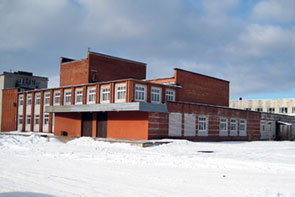 Цели и задачи КСК в 2015 году.   Цели и задачи КСК в 2015 году были направлены на приобщение населения к ценностям культуры; развития творческого потенциала населения; привлечение населения к активному участию во всех формах организации культурной жизни посёлка; развитие самодеятельного художественного творчества; активизация мероприятий по семейному воспитанию; организацию досуга ветеранов войны, участников трудового фронта и пожилыми людьми; воспитание творческой активности молодежи; пропаганда здорового образа жизни среди населения; патриотическое воспитание.Основные направления работы в отчетном году.   В 2015 году КСК работал над достижениями следующих целей: приобщение молодежи к культурным ценностям, патриотическое воспитание населения, пропаганда здорового образа жизни.Организация семейного досуга.   Работа по организации семейного досуга в КСК  осуществляется с помощью двух клубов по интересам: клуб семейного отдыха «Весёлый выходной» и клуб семейных пар «Талант».    Члены клуба «Весёлый выходной»  являются активными участниками таких мероприятий, как масленичное гуляние на площади «Заждались мы Весны – все на проводы Зимы!», районный туристический слёт «Туристической тропой», «Дважды два-четыре» - развлекательная программа для детей и родителей, посвящённая Дню знаний.                      День знаний          В рамках клуба был проведён выпускной вечер 4 класса «Прощай, начальная школа!». Программа была подготовлена вместе с детьми. Вниманию родителей были представлены танцевальные и вокальные номера, а также весёлые игры и конкурсы.  Мероприятием все остались довольны.   В сентябре в рамках «Недели здоровья в Ленинградской области» состоялся спортивный  праздник «Мы вместе победим», который собрал много ребят и их родителей. Участников праздника встречали олимпийские талисманы Мишка и Зайчик. Праздник здоровья удался! И организаторы, и участники праздника получили заряд бодрости, позитива и хорошего настроения.                      Праздник «Мы вместе победим!"          29 декабря семейный праздник  вновь собрал взрослых и детей на новогоднем представлении. Зрителям была представлена интерактивная программа «Спасти северное сияние». Вместе с героями праздника дети и родители отправились в путешествие на Северный полюс, принимая непосредственное участия в играх, конкурсах, и даже танцах. Благодаря их усилиям, северное сияние было спасено, и на сцене появился долгожданный Дед Мороз, который пригласил всех участников праздника к новогодней ёлке. Ребят ждали новогодние хороводы, песни игры и подарки.                     Новогоднее представление «Спасти северное сияние»          Продолжает свою работу клуб семейных пар «Талант». Ярко и интересно прошли тематические вечера «О, женщина, тебя прекрасней нет», посвящённый Международному женскому дню и новогодний вечер «Новый год по-русски!», а также юбилейные вечера членов клуба.Работа с разными социальными ивозрастными категориями населения   КСК ведёт свою работу с детьми и подростками, молодёжью, пожилыми людьми.   На базе детского клуба «Карусель» проводится множество разнообразных мероприятий: конкурсные, игровые, развлекательные программы, познавательные часы, тематические вечера.  Наиболее интересно прошли следующие мероприятия: «Разноцветное лето» - познавательно-развлекательная программа ко Дню защиты детей, осенний праздник «Праздник тыквы». Впервые в дни летних каникул был организован настоящий пиратский квест. Ребята с большим интересом и азартом отправились на поиски настоящего клада. Только найдя все части спрятанной пиратами карты, пройдя полосу препятствий, дети обнаружили сокровища, чему были очень рады.	Праздник «Разноцветное лето»                    Пиратский квест                                   Праздник тыквы На базе подросткового клуба «В кругу друзей» были проведены следующие мероприятия: конкурсная программа «Мисс и мистер осень 2015» и традиционный вечер ко Дню Святого Валентина «Валентинов день». Для молодёжи участниками клуба «Левый берег» были подготовлены дискотечные программы ко Дню студента, Новогодний балл, «Пой, молодёжь, танцуй, кружись – от души повеселись!» - балл ко Дню молодёжи.   Для людей пожилого возраста ведёт свою работу клуб «Иван да Марья». Уже много лет участники клуба встречаются на праздничных тематических вечерах: «И снова Новый год!», «День, который пахнет мимозой!», «Салют Победы в наших песнях и сердцах», «Радость дарит возраст золотой».                          Патриотическое воспитание населения.   В рамках празднования 70-годовщины Победы в Великой отечественной войне были проведены следующие мероприятия: «Всё дальше уходит блокада» - тематический урок к годовщине снятия блокады Ленинграда; «Друзья солдата – смекалка и закалка» - игровая программа ко Дню Защитника Отечества; «Споём, друзья, о подвигах отцов» - Районный фестиваль военно-патриотической песни; «Салют победы в наших песнях и сердцах» - праздничный вечер для ветеранов; «Минувших лет святая память» - торжественный митинг на братском кладбище; «Солдат войны не выбирает» - урок мужества; «Нам завещаны память и слава!» - поздравление ветеранов Вов на дому.  Ко Дню России был проведён праздничный концерт творческих коллективов «Здесь Родины нашей начало!», а также концерт «Люблю тебя мой Ленинградский край» ко Дню рождения Ленинградской области.   Ко Дню Российского флага был подготовлен цикл мероприятий. В 13 часов, создавая праздничное настроение у жителей посёлка, началась радиотрансляция песен о России. При поддержке учеников Рассветовской школы, активистов молодёжного движения «Перспектива» была проведена акция «Три цвета русской славы». Ребята поздравляли односельчан с праздником и вручали ленточки с российским «триколором».   В 16 часов на площади КСК состоялся праздник для детей. Ребята могли проявить себя в интеллектуальной викторине «Под флагом России», активно участвовали в тематических эстафетах. Кульминацией праздника стал конкурс рисунка на асфальте «Гордимся Россией, любим свой край».День защитника отечества                                                        День флага Российской ФедерацииРазвитие самодеятельногохудожественного творчества.   Силами творческих коллективов КСК п. Рассвет было проведено 3 самостоятельных концерта:  «Как на наши именины» - юбилейный концерт танцевального коллектива «О, крошки», «Здесь Родины нашей начало» - концерт ко Дню России, «Пусть всегда будет мама» - концерт ко Дню матери. День Рождения «О,крошек»,  День России,                                                                   Концерт ко Дню Матери   В 2015 году на базе КСК был проведён X Районный фестиваль военно-патриотической песни «Споём, друзья, о подвигах отцов»  В апреле 2015г. танцевальный коллектив «О, крошки» принял участие в районном фестивале детского и юношеского  творчества «Звёздный дождь»  В июне 2015г. коллективы КСК «О, крошки», «Караошки», «Апрель» приняли участие в районном фестивале детского творчества «Радуга», который проходил на базе Алеховщинского дома культуры.   В сентябре участница вокального коллектива «Мелодия» приняла участие в региональном конкурсе профессионального мастерства на лучшего оператора «Почта России»Ежегодно  коллектив КСК принимает участие в районном фестивале «Белый гриб»Пропаганда здорового образа жизни среди населения.   Пропаганде физической культуры и спорту в нашем поселке  уделяется пристальное внимание. На базе культурно-спортивного комплекса работают секции по хоккею, волейболу, женская группа здоровья «Тонус».  Возобновила свое существование хоккейная команда "Рассвет".  Отличительной чертой нашей команды является сохранение семейных традиций, отцы и дети. В зимний период при наличии погодных условий команда занимается на открытом льду. С 2015 года посещают тренировки в г. Лодейное Поле. Активное участие команда принимала в районных соревнованиях:- Открытое первенство Лодейнопольского района по хоккею с шайбой среди мужских команд 2015 г. ( январь - апрель 2015 год.)   г. Лодейное Поле, ледовая арена "ФОРВАРД". Команда достойно выступила и заняла 2 место среди 6 команд.- Кубок администрации Лодейнопольского района по хоккею с шайбой среди мужских команд.  г. Лодейное Поле, ледовая арена "ФОРВАРД". Команда заняла 2 место (среди 6 заявленных команд) -товарищеские встречи  по хоккею с шайбой.В летний период команда занимается в спортивном зале.Были проведены товарищеские встречи:  по минифутболу ко дню физкультурника; баскетболу, пляжному волейболу.В июле 2015г. участники спортивных секций представляли команду Доможировского поселения на районном спортивно - туристском слете молодёжи Лодейнопольского района и заняли почётное 1 место.Деятельность по оказанию платных услуг населению.КСК оказывает населению платные услуги: - аквагрим- продажа шаров- платные мероприятия (вечера отдыха, дискотеки, праздники)- киносеанс- оформление праздничного зала Работа клубных формирований.   На базе КСК п. Рассвет работают 17  клубных формирований – в них занимаются 333 чел.   Из них творческие коллективы 7 – в них занимается 118 человек, из них 6 детских – 112чел. Клубов по интересам 7 – 154 человек, из них 1 детский – 20 чел, 2 молодёжных клуба   – 27 чел., 3 спортивные секции – в них  занимаются 61 человек разных возрастных категорий: волейбол – смешанная команда, женская группа здоровья, молодёжная хоккейная команда–  32 чел.   Творческие коллективы и любительские объединения работают по расписанию. С новой силой начал свою работу клуб любителей караоке «Душа поёт». В связи с актуальностью использования информационных технологий были поставлены следующие задачи:- разработка официального сайта КСК п. Рассвет- создание группы в социальной сети «Вконтакте». Информация о мероприятиях, размещаемая на официальном сайте учреждения и группах в социальных сетях, позволяет привлечь новую аудиторию посетителей, которые, возможно, до этого были совсем не осведомлены о деятельности КСК.   Благодаря использованию инновационных технологий, были подготовлены два видеофильма: «Подарок ко Дню учителя», «Для любимой мамочки». Ознакомиться можно на сайте:vk.com/oyatskyksc   В 2015году мы активно работали над имиджем проводимых мероприятий: красочные афиши, праздничные фотозоны, баннеры.   Специалисты КСК прилагают все усилия для выполнения основных целей и задач в работе. Двери нашего Дома культуры всегда открыты для всех желающих. Информационно-аналитический отчёт о работе Доможировского СДК за 2015 год                  Доможировский    Дом культуры  также  является структурным подразделением МКУ «Оятский культурно-спортивный центр» и находится по адресу : д. Доможирово, Торговый переулок, дом 7. В 2015 году в Доможировском ДК было проведено 47 мероприятий, 12 из них – детских. Цели и задачи коллектива ДК в 2015 году были направлены на приобщение населения к культурным ценностям; развитие творческого потенциала населения; привлечение населения к активному участию во всех формах организации культурной жизни поселения; развитие самодеятельного художественного творчества; организации досуга ветеранов войны, участников трудового фронта, пожилых людей, семейных пар, а так же воспитание творческой активности молодёжи. По - этому необходимо было пересмотреть специфику подготовки и проведение всех мероприятий, а также сохранить работу любительских объединений и клубных формирований.В 2015 году были  проведены массовые   гуляния; Новогодний бал «Ах, карнавал!» на площади в д.Вахновой Каре, «Широкая Масленица!» на площади у здания ДК, а так же впервые мы провели день деревни «Вот моя деревня, сердцу милый край!». На это мероприятие мы пригласили своих коллег и друзей из Янегского ДК, Алеховщинского ДК, КСК Рассвет, а так же были показаны номера художественной самодеятельности наших коллективов; 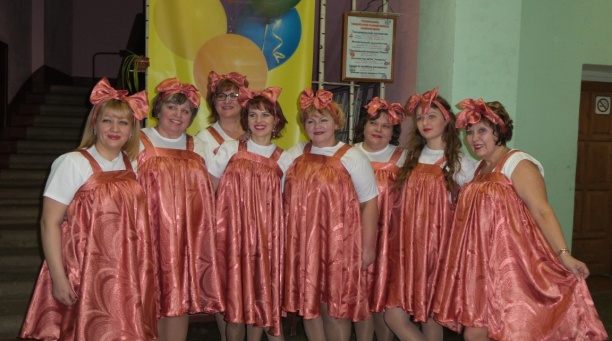 хореографического коллектива «Ассорти» и молодёжного клуба «Фантазёры».      Население нашего поселения тоже не остались в стороне люди с удовольствием протягивали руку помощи в организации праздника.. По организации досуга людей пожилого возраста продолжает свою работу клуб «Завалинка», для которого проведено 6 мероприятий и посетило 112 человек.Для участников клуба были проведены мероприятия «Рождественские встречи», «Без бабушек никак нельзя!» посвящённое Международному женскому дню 8 марта, «70 лет Победы» чествование ветеранов ВОВ, «Нам года не беда» к Дню пожилого человека, «Ты одна такая любимая, родная!» посвящённое Дню Матери, на который детский клуб «Смешарики» подготовили своё поздравление (песни, танец, стихи). 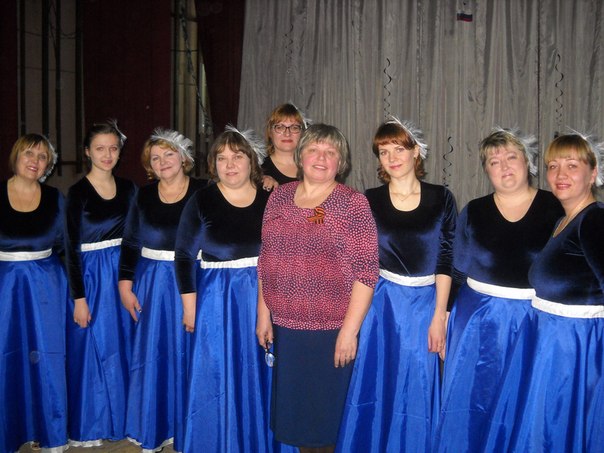 По организации досуга семейных пар по- прежнему работает клуб по интересам «Тусовочка», для которого проведено 6 мероприятий и посетило 214 человек.Для этого клуба были проведены следующие мероприятия; «Стрела амура» к Дню всех влюблённых, «И снова, здравствуйте!», «Ты одна такая любима, родная!» к Дню Матери, «Скоро, скоро Новый год!» где всех присутствующих Дед Мороз и Снегурочка поздравили с наступающим Новым годом, а символ Нового года обезьянка развлекала участников клуба конкурсами, играми, викторинами. И т.д.Дети тоже были не обделены вниманием. Коллектив, в полном составе, сумел организовать посещение детей с Дедом Морозом, Снегурочкой и др. сказочными героями на дому.   Так же как и 2014г,  мы были частыми гостями в ДОУ Теремок №10.  Включили в план  проведение игровых программ на базе детского сада с участием различных мультипликационных и сказочных героев;  Широкая Масленица, Детство: Я и ТЫ,  Грибная сказка,  и тд.                                                   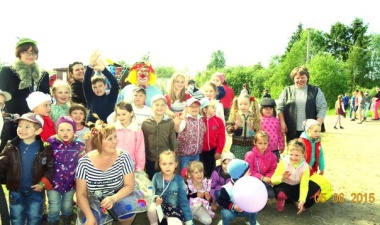 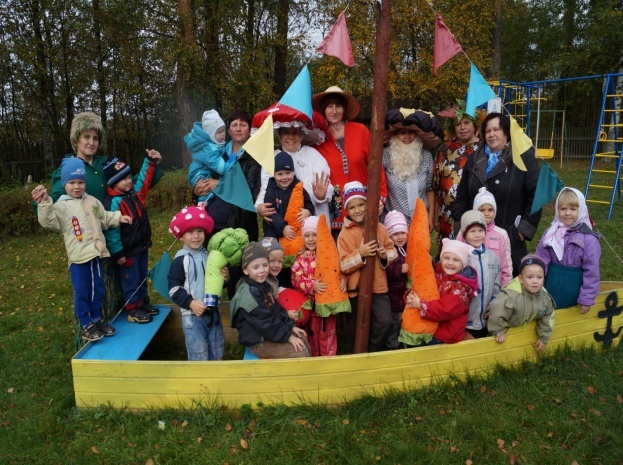 Также коллектив провел самостоятельно несколько вечеров отдыха на базе КСК Рассвет. ( «Стрелы амура», «И снова здравствуйте», «Ты одна такая любимая, родная») Приняли участие подготовке мероприятия посвящённое Международному женскому дню 8Марта.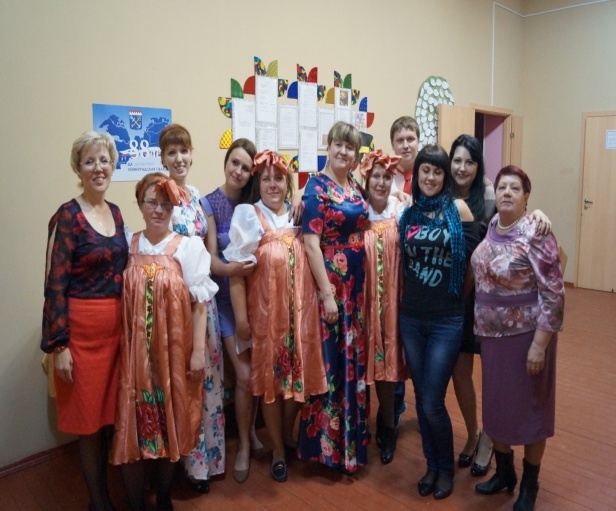      Со своими творческими номерами коллектив побывал  в п.Свирьстрой и с.Алеховщина, п.Янега. Наши традиции это - КВН, турслет,  фестиваль «Радуга», « Белый гриб». В этом году коллектив впервые представили творческий номер на районном фестивале «Свирьстройская волна». 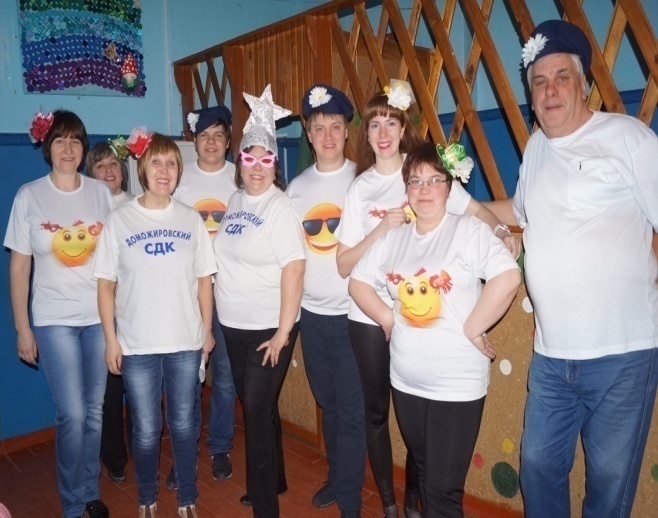 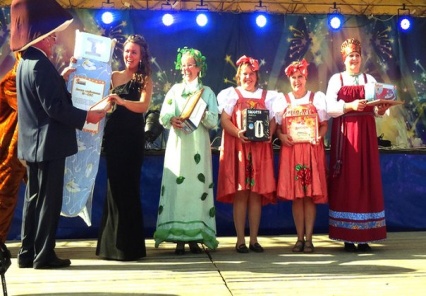 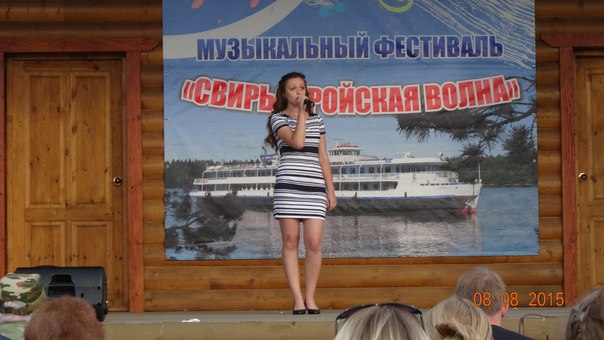          Библиотечное обслуживание населения ведется в соответствии с Положением об организации библиотечного обслуживания  населения. В Рассветовской и Доможировской  библиотеках насчитывается 513 (2013г. – 531) пользователей, число посещений за год составило 4564 (2013г. – 4663), состав библиотечного фонда составляет13462 (2013г. – 13446) экземпляров, было выдано за год  10721 (2013г. – 11608) экземпляров  различной литературы. Небольшое снижение некоторых показателей  по отношению к прошлому году имеет  объективные причины. Это недостаточность бюджетных средств на комплектование, молодежь уезжает в города на работу и учебу, население больше смотрит телевидение, для них стал доступней компьютер. Для сохранности значения книжного фонда необходимо его постоянное обновление, а поступает книг очень мало. Информационный отчёт 2015 г.  Доможировской библиотекиМиссия библиотеки: Сельская библиотека- центр культурной и общественной деятельности на селе, единственное учреждение, предоставляющее бесплатный доступ к информации. Доступное и привлекательное учреждение, открытое для всех, от самых маленьких до самых старших.Задачи библиотеки:1.Развитие, использование и сохранность книжного фонда.2.Удовлетворение потребности читателей в культурной, образовательной, правовой и социальной информации.3.Приобщение читателей к национальному и мировому культурному наследию, сохранение и развитие исторических традиций.4.Массовая пропаганда книги и библиотеки.Приоритетные направления и формы работы:1.Нравственное и эстетическое.2.Историко – патриотическое, краеведческое.3.Экологическое воспитание и просвещение.Формы: библиотечные уроки, экскурсии, информации по новым поступлениям, темам и запросам, обзоры, беседы, выставки, праздники, краеведческие чтения, вечера, выполнение справок и т. д.Два раза в год библиотека оформляет  подписку на периодические издания такие как:газеты-11 экз.«1000 и 1 мелочь, 1000 советов, 1000 советов дачнику, Аргументы и факты, Веста-М, Дарья, Здоровый образ жизни, Лодейное Поле, Народный доктор, Сваты, Хозяйство».Журналы-7 экз.«Кудесница, Мурзилка, Приусадебное хозяйство, Сваты на кухне, Сельская новь, Красота и уют своими руками, Работница».Главной причиной выбытия печатных изданий из фонда библиотеки является ветхость.Книжный фонд библиотеки находится в удовлетворительном состоянии, обновляется по мере поступления литературы.Основным источником финансирования комплектования является местный бюджет.Один раз в пять лет проводится проверка книжного фонда, результат проверки положительный.Приоритетным направлением в работе библиотеки является «Историко-патриотическое и краеведческое направление».Задачи: приобщение к чтению, воспитание любви к книге, к родному слову, к культуре родной страны.Воспитание бережного отношения к героическому прошлому нашего народа, землякам.По этому направлению проведена следующая работа.«Героический Ленинград-героические люди»-выставка-просмотр.«Священный долг-Родине служить» книжная выставка-просмотр.«И помнить страшно, и забыть нельзя!-книжная выставка ко дню семидесятилетия велико Победы.«Путь в XXI век (12 июня-день России)-книжная выставка-обзор.«Грозные годы войны» (22 июня-день памяти и скорби), книжно-иллюстрированная выставка.«Свирский рубеж»-информационно-книжная выставка.С выставок было выдано 62 экз. лит-ры.Все мероприятия были адресованы детям и взрослым.Книговыдача литературы по этому направлению составила 150 экземпляров.Нравственное и эстетическое воспитание.Цель: Научить читателей видеть прекрасное вокруг себя, в окружающей действительности призвана система нравственно-эстетического развития.Задачи:Формирование способности воспринимать, чувствовать, правильно понимать и ценить прекрасное в окружающей действительности и искусстве;развитие у детей понимания красоты человеческих отношений, желание и умение вносить красоту в быт;всестороннее развитие личности.Цикл мероприятий по здоровому образу жизни адресован подросткам и взрослой категории читателей.«Профилактика вредных привычек» (выставки, обзоры, рекомендательные списки литературы, беседы) о том, как лучше провести время, о вреде алкоголя, курения и наркомании и т. д.«Добровольное сумасшествие»-познавательный час о вреде наркомании и табакокурения.«Новое поколение выбирает здоровье»-книжная выставка-беседа.С выставок выдано 25 экз. лит-ры.«Экологическое воспитание и просвещение» Цель: Формирование у читателей навыков экологической культуры, обучение читателей правилам общения с природой, помощь в осознании ответственности за взаимоотношения человека и природы. Библиотека с помощью выставок, бесед, обзоров, викторин способствует   воспитанию любви у читателей к своей Родине-России через познание родной природы, интереса и доброго отношения ко всему живому.Этому направлению посвящены следующие мероприятия:«Неизвестное об известном»-беседы об интересных фактах из жизни животных»«А знаете ли вы?» -литературно-познавательный час.«Книга нам откроет дверь в мир растений и зверей»-книжная выставка-обзор (для детской категории населения). С выставок выдано 25 экз. лит-ры. Библиотека проводит работу с владельцами личных подсобных хозяйств, обеспечивая их информацией. Оказывает услуги читателям в улучшении знаний по выращиванию качественных сельскохозяйственных продуктов.Выпускает информационные списки литературы о новых поступления с учётом их интересов и потребностей.Проводит обзоры периодических изданий.Организует выставки-беседы, выставки-просмотры:«Удачка»«Планируем щедрый урожай»«Зелень на столе-здоровье на 100 лет»«Моя земля, моя усадьба»Работая с читателями в этом направлении с выставок было выдано 147 экз. лит-ры.Семейное чтение и воспитание»Цель: пропаганда литературы в помощь воспитания нравственности, культуры семейных отношений, возрождение традиций семейного чтения. Повышение престижа книги, чтения, библиотеки.Цикл выставок, бесед, обзоров.«Круг семейного чтения»«Семья-начало всех начал»«Книга и  семья»Библиотека оказывает читателям помощь по вопросам права, семейных взаимоотношений, быта, воспитания детей, помощь в организации досуга, возрождении традиций семейного чтения.Пользуются услугами библиотеки 44 читателя семейного чтения. С выставок выдано 110 экз. лит-ры.Библиотека проводит большую выставочную, оформительскую работу. Цель выставок заключается в раскрытии и пропаганде книжного фонда библиотеки, в выделении из общей массы наиболее важной литературы, и в привлечении внимания к ней читателей.«Великая сила любви»-выставка-совет«Широкая Масленица!»«Сегодня мамин праздник»«Преодолев земное притяжение»-выставка-просмотр«Семья согретая любовью, всегда надёжна и крепка»«Ты одна такая, любимая родная!»(ко дню матери)«Нам года не беда!»(день пожилого человека)«Есенин -великий русский поэт!»Всего действовало 24 выставки.Праздничные мероприятия.Совместно с работниками Доможировского Дома Культуры библиотека принимала участие в проведении  праздничных мероприятий.«Новогодний хоровод»«Широкая масленица!»«9 мая-праздник великой Победы!»«Нам года не беда!»(день пожилого человека)«Ты одна такая, любимая родная!»(ко дню матери)Работа с детьми.В 2015 году в библиотеку записались 27 читателей дошкольного и школьного возраста. Для этой категории читателей библиотека выписывает журнал «Мурзилка».В течение года весело и увлекательно прошли следующие мероприятия: «У ёлки»-праздник.«Детство: Я и Ты»-праздник.«Громкое чтение произведений  А. Пушкина у книжной выставки» (Пушкинский день России).«Умным ребятишкам-лучшие книжки»-книжная выставка -рекомендация.«Неделя детской книги» книжная выставка-беседа.«А знаете ли вы?»-литературно-познавательный час.«День знаний!»-книжная выставка-совет..«Осенний хоровод»-праздник.«Обзор журналов Мурзилка».«Знакомство с библиотекой» «Правила пользования библиотекой»-библиотечные уроки.Новогодний праздник «У ёлки» прошёл в деревне Вахнова-Кара на детской площадке. Собралось много детей и родителей. Главными героями праздника были Дед Мороз  со своей внучкой Снегурочка. Праздник продолжился весёлой дискотекой.Библиотека совместно с Домом Культуры проводят мероприятия в  детском саду «Теремок».Весело и увлекательно провели праздник «Масленица!». Сказочные герои: Снеговик, баба Яга, Леший пришли в гости к детям с играми, загадками, шутками. Дети активно участвовали в конкурсах, весело играли со сказочными героями. Проводив зиму и встретив весну, ребятишек угостили главным лакомством-блинами.А потом все вместе водили хороводы, с плясками и песнями и катались на санках.  На праздник «Осенний хоровод» собрался весь детский сад. На полянке выросли сказочные грибы, боровик и мухомор (ведущие праздника, в костюмах грибов).  В нарядном убранстве появилась главная героиня праздника-осень. Она одарила всех детей осенним листопадом, провела викторину. Ребята подготовили для осени стихи. Пугало огородное поиграло в развлекательные игры. Всем было весело и интересно.   Праздник» Детство: «Я и Ты» посвящённый дню защите детей провели в деревне Мошкино. Звучала музыка, собралось много детей и началось весёлое представление. На воздушном шаре прилетела старуха Шапокляк. Она всё время делала разные пакости, мешала ребятам в проведении праздника. Мимо детей  на велосипеде проезжал кот Базилио. И старуха решила, пригласить кота на подмогу, чтобы совсем испортить праздник. Но не тут-то было, два весёлых клоуна Бим и Бом не позволили испортить праздник. Они попросили ребят проучить непрошеных гостей. Начались игровые соревнования. Победу одержали ребята. А непрошеные гости быстренько исправились и веселились вместе с ребятами.Все мероприятия за период отчётного года были посвящены году литературы.Библиотека работала по плану, запланированная работа была выполнена.Главная задача 2016 года, сохранить все показатели на уровне 2015 года.о работе Рассветовской библиотеки за 2015 год.2015 год был объявлен годом Литературы и 70 летия Великой Победы.Мы считаем их главным событиями в жизни библиотеки в этом году, определившими нашу работу.Нормативы обеспеченности библиотекой населения Доможировского поселения в основном соблюдены. В связи с миграцией населения в поисках работы, с тем, что население стареет, с неблагоприятной демографической ситуацией в стране, среднее число жителей, способных читать в библиотеке, составляет приблизительно 650 человек.В зону нашего обслуживания входит 13 населённых пунктов, в том числе 3 из них находятся на расстоянии 15 км. от библиотеки, постоянно человек 16 (пенсионного) возраста, обслуживаются раз в квартал пунктом выдачи.Библиотека работает со вторника по субботу с 12ч. до 19ч.Выходные: воскресенье , понедельник.Основные статистические показателиБиблиотечные фонды:В 2015 году подписка на периодические издания составила 14 тысяч рублей.Выбыло литературы по ветхости -538 экземпляров.Обновляемость книжного фонда -3,7%Обращаемость -1,1Библиотека  считает своей целью –  обеспечение библиотечного обслуживания населения с учетом потребностей и интересов, различных социально-возрастных групп,   удовлетворение духовных потребностей и культурных запросов населения Доможировского сельского поселения.   Реализуя эти цели, библиотека  осуществляет свою деятельность дифференцированно, на основе конкретных запросов и потребностей населения в тесном контакте с Домом культуры, школой, и детским садом.Приоритетными задачами работы нашей библиотеки в отчетном году являлись:-обеспечение доступности библиотечных услуг и библиотечных фондов для жителей сельского поселения;-  организация библиотечного, библиографического и информационного обслуживания физических и юридических лиц;-  участие в формирование культурной политики сельского поселения,  сохранении культурного наследия;-  развитие, использование и сохранность книжного фонда.-  расширение контингента пользователей библиотек, совершенствование методов работы с различными категориями  читателей;-  содействие образованию, воспитанию населения, повышению его культурного уровня, правовой и социальной информации.-  привитие пользователям библиотек навыков информационной культуры; Основные направления работы:- Историко-патриотическое воспитание.- Экологическое просвещение.- Духовно-нравственное совершенствование. Правовое просвещение. Здоровый образ жизни. Профориентация.- Эстетическое просвещение. Досуг.- Краеведение.- Справочно-библиографическая работа.На современном этапе развития общества остро стоит задача патриотического воспитания . 2015 год для российского народа знаменателен 70 летием победы в Великой Отечественной войне. Это война каждый день напоминает нам о себе. Читая книги о войне, мы вспоминаем о тех, кто завоевал победу и сделал нашу жизнь счастливой. Месячники военно-патриотической книги «И память о войне нам книга оставляет» и для учащихся «Читаем книги о войне» показали, что интерес к этой теме не ослабевает.В преддверии 9 мая были оформлены  фотостенды «Подвигу, доблести - слава и честь»,«Солдаты победы».7 мая в ДК проводился десятый районный фестиваль военно- патриотической песни «Споем друзья, о подвигах отцов» и вечер для ветеранов «Солдаты Победы». Представленные нами фото-стенды и выставка альбомов «Никто не забыт, ничто не забыто», «Они сберегли нам и солнце и радость», «Весна Победы»достойно дополнили праздничную атмосферу проводимых мероприятий, вызвали неподдельный интерес всех присутствующих.В библиотеке проводились историко-краеведческая эстафета по страницам Книги памяти Ленинградской области «Наполним памятью наши сердца»и краеведческие чтения «Листая страницы альбома». Девятнадцать человек из всех обратившихся в библиотеку нашли сведения о своих родных в книгах памяти.Были добавлены ранее не известные фамилии в краеведческие альбомы.Одна из выставок «Память на все времена», оформленная в краеведческом уголкезнакомила наших читателей с материалами об участии наших земляков в войне.К годовщине снятия блокады Ленинграда в библиотеке была оформлена выставка«Хлеб и война» , которая использовалась на уроке истории «Блокада день за днём»,проводимом для начальной школы, совместно с ДК.Присутствовало 22 человекаДля учащихся мы провели традиционный урок мужества «И тем, кто был когда-то на войне, мы говорим сегодня- Слава!», посвященный детям-героям, которые наравне с взрослыми воевали в годы Великой Отечественной войны. Рассказали ребятам о пионерах-героях Лене Голикове, Вале Котике, Зине Портновой, Марате Козее, Володе Дубинине и др. Мероприятие было сопровождено показом слайда о героях-пионерах.В ж.»Мурзилка» в рубрике « 70 летию Победы» печатались рассказы по истории семьи в письмах, окончанию войны, по которым проходили громкие чтения и обсуждения с учащимися школы.Заключительным мероприятием о войне был час поэзии к юбилеям О. Берггольц и А. Твардовского «И снова память возвращает нас к войне».К дню защитника Отечества 23 февраля по ж. «Мне 15» прошла беседа – чтение«Посвящается им».К проводимому ДК празднику, посвященному дню Российского флага, библиотека оформила выставку «Символы России».К дню Народного Единства оформлена выставка«За родную землю»проведена беседа о герояхРоссийской земли, в том числео Дмитрии Донском и А.Суворове.К выборам губернатора Ленинградской области была оформленавыставка «Думай и выбирай сам» по материалам периодики.Оформление аналогичного стенда в помещении для голосования т.е фойе ДК.В декабре прошла беседа с показом видеороликов «Встреча с профессией спасатель».Познакомили ребят с профессией спасателя-пожарного.Закрепили знания детей о пожарной безопасности.Экологическое просвещениеЭто освещение проблем загрязнения окружающей среды, это пропаганда здорового образа жизни, это обучение бережному отношению к природе.Поэтому работа по экологическому просвещению становится одним из главных направлений работы библиотеки.В библиотеке постоянно действует и пользуется спросом выставка «Будьте здоровы».Для старшеклассников и ребятоздоровительного летнего лагеря «Юность»мы провели урок здоровья«Не отнимай у себя завтра».Разговор шёл о трёх пагубных привычках,которые губят человека, отравляют жизньего родным и близким.Это – табак, вино и наркотик.«Здоровому всё здорово» так назывался обзорбуклетов о здоровом образе жизни.Экологический урок «Охранять природу- значит охранять Родину» был посвящен бережному отношению к природе. Летом мы неоднократно возвращались к этой теме. К выставке «Огонь- друг, огонь- враг» провели беседу «Чтоб в ваш дом не пришла беда».Для любителей рассказов Е.Чарушина прошла игра-угадайка «Хвостатые секреты».«Здравствуй удивительный мир загадок» час загадок о природе.«Покормите птиц зимой» называлась беседа, проведенная к дню птиц.«Тайны которым нет конца» этот обзор был проведен по просьбе детей интересующихся жизнью морей и океанов.Большой популярностью у детей пользуются постоянно действующие тематические полки: «Животные», «Растения».Постоянно действующие выставки - вернисажи о временах года формируют любовь к родной природе и знакомят с лучшими произведениями писателей и поэтов.«Советы доктора АПЧХИ», «Лечимся от простуды» обзоры периодики.Рекомендательная беседа и выставка «Природа наш лекарь» проводились для наших взрослых читателей.Нравственно – эстетическое воспитание.Выставка-просмотр «Читай Россия - читай Рассвет» не только до сих пор используется читателями, но и регулярно пополняется книгами из библиотек читателей. Книги с выставки«Солнце детству подарите» областной детской библиотеки, читаются уже не первый год. Интерес к выставке не ослабевает. А книги по правам ребенка мы каждый год используем на празднике «День защиты детей». Такой литературы нет в нашей библиотеке.В июле интересно прошла беседау выставки «Всё начинается с любвик дню Петра и Февроньи.Напомнили ребятам историюпраздника, рассказали о его символах итрадициях празднования.На выставке «О весёлых людях и хорошей погоде» к 120 летию М.Зощенко мы вели беседу-рассказ, по книгам писателя, которые помогают детям расти и умнеть, потому что в них говориться «что такое хорошо и что такое плохо».Выставка «Кудрявый гений России» оформлялась к юбилею Сергея Есенина.Сергей Есенин- поэт необычайной судьбы и неповторимого дара. ПопулярностьЕсенина среди читателей огромна.И не случайно в день его рожденияв библиотеке прошел литературныйурок «Певец Родной России»для учащихся пятых классов.Из слайд-программы ребята узналимного нового из жизни поэта.В исполнении ребят звучалистихи о любви к своему отечеству,о любви ко всему живому, о любви к матери.К году литературы прошел час поэзии «И снова память возвращает нас к войне»к юбилеям О. Берггольц и А. Твардовского.Беседа к юбилею М. Шолохова состоялась у выставки «Человек должен украшать землю».Чтение обсуждение статьи «Писатели Ленинградской земли» из газеты «Вести» мы провели для работников культуры.Поэтический час «Пока любовь жива» был посвящён 70-летию Л.Рубальской.Выставка память «Жди меня, и я вернусь…» оформлена к 100-летию К.Симонова.Выставка – просмотр »Всё новое для вас» обновляется два раза в год.Акция «В новый год с новой книгой».Оформлялась выставка – память к юбилею А.П. Чехова«Несравненный художник жизни»(чтение и обсужден рассказов)«Зима в стихах С.Есенина» поэтические чтения, беседа.«Про всё на свете» чтение весёлых стихов С.Я. Маршака.По новым книгам прошел обзор выставки «Любимые книги девочек»Неделя детской книги – самый замечательный праздник для наших читателей. В этот день у книги становится всё больше друзей.В начале года была оформлена выставка «Золотая полка детства» и первая выставка, посвященная 200 летию П.Ершова. У выставки прошла викторина «Загадки конька горбунка».Есть писатели и поэты, имена которых связаны для читателей с однимпроизведением. К числу таких писателей относится и автор замечательной русской сказки «Конек-Горбунок» — Петр Павлович Ершов.« Праздник русской сказки» так называлась встреча со сказкой П.Ершова.Интересно прошла беседа у выставки»Вспоминая сказки Андерсена» к 200 летию писателя, которая закончилась конкурсом поделок «Мой любимый литературный герой».Игра – путешествие по сказкам Андерсена«Самый любимый сказочник».В гостях у ребят побывал сам Оле Лукойе.Провел много конкурсов, викторин.Ребята показали хорошиезнания сказок, за что получили медальки«Лучшие знатоки сказок Андерсена».Лето – замечательная пора детских каникул, пора новых впечатлений, знакомств и открытий! Библиотека, как оказалось, довольно занимательное место для детей.Весь июнь все мероприятия проводятся совместно с работниками ДК.1 июня для оздоровительного лагеря «Солнышко» прошел большой праздник, где была представлена наша выставка «Мы хотим, чтоб ваше лето было книгами согрето».К Пушкинскому днюбыла оформлена выставка«На Солнечной поляне Лукоморья»и состоялось литературноепутешествием по «Тридевятому царствуПушкинскому государству».Библиотечный час «Ты и я верные друзья»был посвящен книге, а точнее историисоздания видов книг.Слайд- показ «Книги удивившие мир»действительно удивил ребят, прошлавикторина по теме, собрали свод правилобращения с книгой, изготовили книжныезакладки своими руками.Выставки – вернисажи:«Яркие женщины, яркие судьбы» к 8 марту.«Прекрасен мир любовью материнской» к дню матери.Активно принимаем участие в вечерах традиционно проводимых в ДК«Старый Новый год», к 8 мартаЧитателям очень понравиласьакция «В Новый год – с новой книгой»для детей и взрослых. Книги с выставки очень быстро разобрали, значит, на каникулах скучать не будут.К общему количеству жителей территории обслуживания доля участников массовых мероприятий составляет 50%Библиотечное обслуживание детей«В новогодние каникулы для детей были оформлены: и проведены мероприятия:«Новый год в стихах и прозе» выставка – чтениеЧто за матушка зима» викторинаСлайд – презентация «Всё про новый год»Обзор у выставки «От Рождества до крещения»К 8 марта «О той, что дарует нам жизнь и тепло» выставка, рисунки«Сделай подарок маме своими руками» обзор-беседа по выставке«Самая милая, самая любимая» выставка к дню матери  Учебный год, по традиции начинается Днем Знаний, который собирает всех школьников младших классов. В здании ДК прошел большой праздник, в котором мы приняли участие с беседой у выставки «Здравствуй, школьная пора».Продвижение библиотек и библиотечных услуг.В библиотеке в этом году оформлены информационные стенды:«Думай и выбирай» к выборам губернатора Ленинградской области, к 70 летию Победы.Информационный стенд по пропаганде СИЦаИнформационные объявления о мероприятиях библиотекиСБА и информационная работа.В течении года по мере поступления литературы пополняются и редактируются алфавитный и систематический каталоги, пополняется топографический каталог.Отбираются на списание ветхие и устаревшие экземпляры, по мере списывания,работаем над исключением литературы из учетных документов. В этом году было списано538 книг и журналов.Дважды в год проводим подписку на периодические издания, в 2015 году 14 тысяч рублей выделено на газеты и журналы.В библиотеке оформляются тематические папки и альбомы, подборки газетных статей, с помощью которых удовлетворяются запросы читателей по краеведениюЭто «Живут со мною рядом земляки…», «Маленькая родина моя», «Наша история в фотографиях», »О прошлом для будущего».Пополняем краеведческую картотеку, выпускаем информационные бюллетени о массовых мероприятиях в биб-ке «Книжкина неделя», «Месячник военно-патриотической книги», «Летняя программа» и тд.Одним из важных направлений Справочно-библиотечного обслуживания является выставочная деятельность библиотеки, т.к. выставки отражают не только фонд, но и стиль работы. Выставок 56.Отказы мы стараемся ликвидировать посредством МБА и ВБО. Так всё ещё пользуемся кольцевой выставкой »Подари детству книгу» 103 экз.Очень востребованы книги, разъясняющие права ребенка, зарубежная детская литература.Из Доможировской библиотеки по книгообмену взято 45 экземпляров литературы наиболее читаемых в нашей библиотеке авторов.В этом году библиотекой было выполнено 688 справок фактографических и тематических.Для учащихся было проведено несколько библиотечных уроков: «Кем ты станешь выпускник?», «Кто поможет выбрать книжку», «Ты и я верные друзья», «Первый класс в библиотеку в первый раз», «Словарь раскрывает свои секреты»для учащихся 4-5 классов и экскурсия «Вам знаком Книжкин дом».И того 7.Проводились обзоры периодики для учащихся, культработников, владельцев ЛПХ.Выставки – просмотры «Всё новое - для вас» .Для учащихся «Книга-друг хороший наш», «Калейдоскоп новинок»,»На журнальной волне».Традиционно оформляются информационные списки «Литературный календарь» о книгах юбилярахВ помощь с/х производствуОбзоры с/х литературы для владельцев ЛПХ, «Из грядки в кадку».Выставка и рекомендательная беседа «Природа наш лекарь».Сезонные выставки «Удачи на даче! А как же иначе», «Заготовим и сохраним».Оформление информационного стенда по пропаганде СИЦа и фонда «Содействие»Час полезного совета «Бабушкины заготовки».В работе с литературой по сельскому хозяйству использовались журналы «Сад, огород- кормилец и лекарь», «Приусадебное хоз-во»,»Сельская новь.Краеведческая деятельностьЛюбовь к малой родине, знание культурного наследия начинается с уважения к памяти предков, гордости талантами, заслугами земляков.Литература краеведческого характера собрана в библиотеке на отдельном стеллаже в Краеведческом уголке и составляет 160 экз .«Люби свой край, уважай свою историю» стало девизом этого года в краеведческой работе.В библиотеке пополняются тематические папки и альбомы, подборки газетных статей, с помощью которых удовлетворяются запросы читателей по краеведениюЭто «Живут со мною рядом земляки…», «Маленькая родина моя», «Наша история в фотографиях», »О прошлом для будущего».Экологический урок «Охранять природу- значит охранять Родину» был посвящен бережному отношению к природе нашей малой Родины.Чтение обсуждение статьи «Писатели Ленинградской земли» из газеты «Вести».Выставки и обзоры «Память на все времена» к дню победы и «От августа до августа» к дню рождения Ленинградской области.По запросам читателей проводились краеведческие чтения «Листая страницы альбома».В библиотеке два компьютера, из них один для пользователей.Библиотека имеет доступ в Интернет.Имеется одно многофункциональное устройство.В соответствии со штатным расписанием в библиотеке числится 1,7 единицы.Библиотека находится в здании ДК и входит в состав МКУ «ОятскийКСЦ».Помещение библиотеки нас устраивает, отдельно расположен детский фонд.Оборудование не приобретается много лет.Существуют проблемы с освещением библиотеки.В летнее время отсутствуют комфортные условия для пользователей – высокая температура воздуха в помещении.Основные итоги годаОсновные задачи, стоящие перед библиотекой выполнялись. Большой объем, работы проведен к 70 летию Победы.В течении года проводилась работа по привлечению новых читателей, применялись информационные формы работы с пользователями, это беседы рекомендательного характера, индивидуальные беседы о прочитанном.Организация и проведение мероприятий с использованием технических средств способствовали формированию образа библиотеки как современного информационного центра, таким образом компьютер помогает привлечь читателей к чтению книг.Промышленное производствоНа территории поселения  промышленное производство представлено в основном лесозаготовительным предприятием  ОАО "Доможировский ЛПХ", перерабатывающим предприятием ООО «Оять Лес», и отдельными  предпринимателями, производящими пиломатериалы и занимающиеся заготовкой древесины. А также в 2015 году открылось новое предприятие по производству мебели ООО «Мебельная Фабрика Рассвет», в котором работает 6 человек и произведено продукции на 2 млн.рублей. Общая численность при полной загрузке должна достигнуть 20 человек.На 01 января 2016  года в  ОАО «Доможировский леспромхоз» численность  работающих составила 37 человек. Объем отгруженной продукции-  в 2015 году составил   82,0 млн.рублей ,  объем заготовки  в 2015 году – 54,748 м3 . ООО «Оять Лес» является  перерабатывающим предприятием с численностью на 01.01.2016г -12 человек, объем производства продукции(пиломатериалы) в 2015 году составил - 510м3,  реализовано продукции на сумму 2,370 тыс.руб. Сельское хозяйствоВ нашем поселении сельскохозяйственной деятельностью на 1 января 2015 года занимаются: 1 сельскохозяйственное предприятие (работает – 70 человека), и 12 крестьянско-фермерских хозяйства. Основанная направленность агропромышленного комплекса - развитие животноводства и растениеводства. В ООО «Агрофирма Рассвет» поголовье КРС составляет  1600 голов, из них 710 дойное стадо. Два крестьянско-фермерских хозяйств специализирующихся на животноводстве - это К(Ф)Х Мокеева Олега Вячеславовича 600 КРС, 350 дойное стадо. К(Ф)Х Боричев Константин Валентинович 400 овец, из них 252 маточное поголовье. 
Остальные выращивают картофель, морковь, капусту, клубнику, малину.Кроме того жители поселения активно участвуют в программе начинающий фермер и на 2016 год было подано 4 заявки из поселения.Сегодня на собрании хочется сказать и об основных задачах на 2016 год:На 2016 год бюджет сформирован по доходам в сумме 23 053,2 тыс.руб., по расходам в сумме 25046,8 тыс.руб. с прогнозируемым дефицитом 1993,6 тыс.рубНалоговые и неналоговые доходы утверждены в сумме 6461,9 тыс.руб., безвозмездные поступления от других бюджетов бюджетной системы – 16591,3 тыс.руб., из них дотация на выравнивание бюджетной обеспеченности поселения составляет 8549,1 тыс.руб.В рамках данного бюджета планируем  следующие мероприятия:-продолжить Реконструкции КОС пос.Рассвет;- завершить разработку проекта, получить положительное заключение, и  преступить к строительству внутрипоселковых газопроводов в п.Рассвет, ст.Оять, д.Чегла, д.Доможирово, д.Яровщина.- принять  дальнейшее участие в муниципальной долгосрочной программе  «Капитальный ремонт и ремонт автодорог общего пользования  местного значения в населенных пунктах Доможировского сельского поселения на 2015 год». Д.Доможирово ул.Школьная 300 м.- перевести  уличное освещения на энергосберегающие светильники с установкой приборов учета.- продолжить заниматься  благоустройством территории населенных пунктов.- принять  участие в  муниципальной программе «Реализация проектов местных инициатив граждан в Доможировском сельском поселении на 2014 – 2016 годы» (далее – Программа) , в которой определены основные направления развития сельских территорий поселения при непосредственном участии населения в осуществлении местного самоуправления, в рамках реализации областного закона Ленинградской области от 14.12.2012 № 95-оз «О содействии развитию на части территорий муниципальных образований Ленинградской области иных форм местного самоуправления». - принять участие  и реализовать мероприятия «О содействии развитию иных форм местного самоуправления  на части территорий населенных пунктов  Ленинградской области, являющихся административными центрами поселений» по областному закона № 42-оз.ОСНОВНЫЕ ПРОБЛЕМЫ требующие решения:1.Отсутствие в д.Доможирово Дома культуры.2.Открытие аптеки в п.Рассвет.3. газификация д.Вахнова Кара и перевод котельных на газ.В конце выступления хотелось бы сказать большое спасибо руководителям района, депутатам Законодательного собрания  Ленинградской области, руководителям предприятий и жителям поселения за помощь в решении вопросов возникающих в нашей жизни. Уважаемые жители! Спасибо за внимание и хочу всем пожелать здоровья, успехов во всех делах и начинаниях, мира и добра в семьях.Наименования показателей2013г.2014г.2015г.читатели358360360посещения326632843302книговыдача819479278109Наименования показателей2013г.2014г.2015г.поступило338391281выбыло750435538Состоит на 1.01794679027645